CERTIFICAT PENTRU AUTORIZAREA PRODUSULUI BIOCIDNr. RO/2019/0240/MRA/IT/2018/00470In conformitate cu prevederilor REGULAMENTULUI (UE) NR. 528/2012 al Parlamentului European si al Consiliului privind punerea la dispoziție pe piață și utilizarea produselor biocide şi ale HOTĂRÂRII GUVERNULUI nr. 617/2014 privind stabilirea cadrului instituţional şi a unor măsuri pentru punerea în aplicare a Regulamentului (UE) nr. 528/2012 al Parlamentului European şi al Consiliului din 22 mai 2013 privind punerea la dispoziţie pe piaţă şi utilizarea produselor biocide, în baza documentelor depuse în dosarul tehnic, Comisia Națională pentru Produse Biocide, în şedinţa din data 4.03.2019, a decis că produsul biocid poate fi plasat pe piaţă în România, conform prevederilor legale în vigoare.I. TIPUL AUTORIZATIEIII. Data emiterii autorizatiei: 22.04.2019III. Data expirării autorizatie: 31.12.2022  IV.      V. VI.VII.VIII.IX. COMPOZITIA CALITATIVĂ SI CANTITATIVĂ Substanta activă Substanta inactivă/nonactivă – nu se specificaX. CLASIFICAREA SI ETICHETAREA PRODUSULUIProdus biocid cu substanţe active - substanţe chimiceXI. AMBALAREAXII. POSIBILE EFECTE ADVERSE  DIRECTE  SAU   INDIRECTEXIII. ORGANISMELE DĂUNĂTOARE VIZATEXIV. INSTRUCTIUNILE  SI DOZELE DE APLICARE :XV. INSTRUCTIUNI DE PRIM AJUTORXVI. MĂSURI PENTRU PROTECTIA MEDIULUIXVII. MASURI PENTRU PROTECTIA ANIMALELOR SI A HRANEI PENTRU ANIMALEXVIII. INSTRUCTIUNI PENTRU ELIMINAREA ÎN SIGURANTĂ pentruXIX. CONDITIILE DE DEPOZITARE : Evitati temperatura de peste 40oC. Se depozitează în locuri inaccesibile, păsărilor, animalelor de companie și animalelor de fermă.A se depozita într-un loc uscat, răcoros și bine ventilat. Păstrați momeala în ambalajul original, închis și ferit de lumină directă a soarelui.DURATA DE CONSERVARE A PRODUSELOR BIOCIDE ÎN CONDITII NORMALE DE DEPOZITARE : 24 luniXX. ALTE INFORMATII: Respectati Restrictiile pentru utilizarea produsului biocid si anume: Evitati dispersia in mediu. Impiedicati patrunderea in sol/subsol. Impiedicati varsarea in apele de suprafata sau in reteaua de canalizare. Retineti apa de spalat contaminata si eliminati-o. Protejati momeala impotriva conditiilor atmosferice. Amplasati capcanele in zone fara risc de inmuiere. Nu amplasati statiile de intoxicare in apropierea sistemelor de drenaj, unde momeala poate intra in contact cu apa. Periculos pentru animalele salbatice. Nu lasati produsul la indemana copiilor, pasarilor, animalelor de companie si animalelor de ferma si a altor animale care nu sunt vizateCaracterizarea riscului Utilizatori profesionaliExpunerea dermală Se recomandă utilizarea echipamentului de protecție (mănuși, mască)  atunci când se aplică momelile, respectiv la înlăturarea lor și a cadavrelor de animale. Momelile fiind ambalate individual în săculețe de hârtie sau plasatic, riscul expunerii dermale este  redusExpunerea inhalatorie şi orală pentru utilizatori profesionali se consideră neglijabilă, dacă se respectă instrucţiunile de utilizare prezentate pe eticheta produsului.Utilizatori neprofesionaliExpunerea dermală, inhalatorie şi orală pentru utilizatori neprofesionali la aplicarea momelii prin plicuri și tăvi se consideră neglijabilă, dacă se respectă instrucţiunile de utilizare prezentate pe eticheta produsului. Expunerea secundarăConform estimărilor copii prezintă risc de expunere la ingerarea accidentală a momelii. Totuşi această expunere este improbabilă, momelile conţinând substanţe indeziderabile consumului, şi dacă măsurile de precauţie privind plasarea staţiilor de momeală sunt respectate.Este obligatorie transmiterea de către detinătorul autorizatiei a fisei cu date de securitate către Institutul National de Sănătate Publică – Biroul RSI si Informare ToxicologicăPrezentul document poate fi însotit de anexă în cazul modificărilor administrative								PRESEDINTE,								Dr. Chim. Gabriela Cilincaautorizaţia prin recunoaşterea reciprocă succesiva eliberată în conformitate cu prevederile art. 33 din Regulamentul (UE) nr. 528/2012;Statul membru al Uniunii Europene emitent : ITALIA Nr. Autorizației din statul membru emitent Nr. : IT/2017/00470DENUMIREA COMERCIALĂ A PRODUSULUI BIOCID : MURIN PASTA PLUSNUMELE TITULARULUI AUTORIZATIEI : VEBI  INSTITUTO  BIOCHIMICO S.r.l.Adresa : Via Desman 43 35010 Eufemia di Borgoricco (PD)NUMELE TITULARULUI AUTORIZATIEI recunoscută reciproc: VEBI  INSTITUTO  BIOCHIMICO S.r.l.Adresa : Via Desman 43 35010 Eufemia di Borgoricco (PD)NUMELE FABRICANTULUI  PRODUSULUI BIOCID : VEBI  INSTITUTO  BIOCHIMICO S.r.l.Adresa : Via Desman 43 35010 Eufemia di Borgoricco (PD)Loc de productie : Via Desman 43 35010 Borgoricco (PD)NUMELE FABRICANTULUI  SUBSTANTEI ACTIVEMP AVTIVA SRL/Dr. Tezza srlAdresa : Via Feltre 32, 20132, MilanoLoc de productie : Via Feltre 32, 20132, MilanoTIPUL DE PRODUS : TP 14 RodenticideCATEGORIILE DE UTILIZATORI : Public general (non-profesionişti), profesionisti profesionisti instruiţiTIPUL PREPARATULUI: Produsul constă în momeală rodenticidă sub formă de pastă proaspătă  gata de utilizare pentru uz profesional şi neprofesional pentru combaterea infestării cu  şoarece de casă (Mus musculus), şobolan cenuşiu (Rattus norvegicus) şi şobolan negru (Rattus rattus)  în interiorul şi în jurul clădirilor. Denumirea comunăBrodifacumDenumirea IUPAC[3-(4’-bromobiphenyl-4-yl)-1,2,3,4-tetrahydro-1-naphthyl]-4-hydroxycoumarinNumar CAS56073-10-0Numar CE259-980-5Continut de substantă activă0,0025%Simboluri GHS08Fraze de pericol (H)H373 – Poate provoca leziuni ale organelor în caz de expunere prelungită sau repetată Fraze de prudenta (P)P102 – A nu se lasa la indemana copiilor.P103 –  Citiţi eticheta înainte de utilizare.P270 – A nu mânca, bea sau fuma în timpul utilizării produsului.P280 – Purtaţi mănuşi de protecţie/îmbrăcăminte de protecţie/echipament de protecţie a ochilor/ echipament de protecţie a feţei.P273 – Evitaţi dispersarea în mediu.P301 + P310 – ÎN CAZ DE ÎNGHIŢIRE: sunaţi imediat la un CENTRU DE INFORMARE TOXICOLOGICĂ sau un medic.P501 –Elimuinati produsul si recipientul in conformitate cu reglementarile locale. Pictograme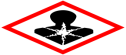 Public general( non-profesionişti)/şoareci de casa – interior,  şobolani în exterior şi în jurul clădirilorDimensiunile ambalajului şi materialul de ambalare: - pungi de hârtie pentru uz alimentar sigilate la cald sau hârtie cretată PE: de la 10 la 15g - ambalaje din plastic cu o singură doză: 25,30, 40, 50, 75, 80, 100gDimensiuni pachet: de la 50 g la 150 de gMateriale de ambalare: - plic, plastic: coextrudat/ PEID/polietilenă- Conservă/Tablă, hârtie, carton,- Cutie, hârtie, carton cu plicuri de plastic coextrudat/ PEID/polietilenă- plic plastic: PP MAT20 + PET MET 12 + PE45- Plic plastic: PP MAT20 + PET MET 12 + PE60Profesionali - şoareci de casa interior- şobolani la exterior şi în jurul clădirilorDimensiunile ambalajului şi materialul de ambalare: pungi de hârtie pentru uz alimentar sigilate la cald sau hârtie cretată PE: de la  10 la 15 de g ambalaje din plastic cu o singură doză: 25,30, 40, 50, 75, 80, 100gDimensiuni pachet: de la 1,5﻿ la 25 de kg.În cazul pachetelor de peste 10 kg,  este obligatorie ambalarea în pungi separate de maxim 5 sau 10 kgMateriale de ambalare: - plic, plastic: coextrudat/ PEID/polietilenă- Conservă/Tablă, hârtie, carton,- Cutie, hârtie, carton cu plicuri de plastic coextrudat/ PEID/polietilenă- plic plastic: PP MAT20 + PET MET 12 + PE45- Plic plastic: PP MAT20 + PET MET 12 + PE60- Găleată: PEIDProfesionisti instruiţi şoareci de casa şi şobolani la interior, exterior şi în jurul clădirilorDimensiunile ambalajului şi materialul de ambalare:-pungi de hârtie pentru uz alimentar sigilate la cald sau hârtie cretată PE: de la 10 la 15 g-ambalaje din plastic cu o singură doză: 25,30, 40, 50, 75, 80, 100g-Dimensiuni pachet: de la 1,5 la 25 de kgÎn cazul pachetelor de peste 10 kg,  este obligatorie ambalarea în pungi separate de maxim 5 sau 10 kgMateriale de ambalare: - plic, plastic: coextrudat/ PEID/polietilenă- Conservă/Tablă, hârtie, carton,- Cutie, hârtie, carton cu plicuri de plastic coextrudat/ PEID/polietilenă- plic plastic: PP MAT20 + PET MET 12 + PE45- Plic plastic: PP MAT20 + PET MET 12 + PE60- Găleată: PEIDAsupra sănătătii umane: Efecte adverse directe: Produsul conține Brodifacoum, o substanță cu efect anticoagulant (afectează sistemul de coagulare a sângelui prin reducecerea sintezei hepatice a factorilor dependenţi de vitamina K). Simptomele în caz de ingestie, care uneori se pot manifesta cu întârziere, pot să includă sângerări nazale și gingivale.În cazuri severe, pot să apară echimoze la suprafața pielii și sânge în materiile fecale sau în urină.- Antidot: vitamina K1, administrată numai de personal medical.Efecte adverse indirecte: Nu are efect iritant asupra pielii.Nu are efect iritant asupra ochilor.Nu are efect sensibilizant asupra pielii.Asupra sănătătii animalelor Riscuri specifice pentru sănătatea animalăIdentificarea pericolelor	Vertebratele care nu sunt specii țintă pot fi expuse la substanța activă, fie direct prin ingestia de momeală rodenticidă sau a resturilor de momeală (intoxicare primară), fie indirect, prin înghițirea carcaselor de rozătoare specia ţintă care conțin reziduuri ale substanței active (intoxicare secundară).  Este necesară monitorizarea activității protrombinice imediat după ingestie și în zilele următoare. În caz de activitate protrombinică redusă,  se va administra vitamina K. Efecte adverse directe sau indirecte asupra animalelor: Cele mai întâlnite semne de otrăvire sunt hemoragiile (hemoragii la nivelul mucoaselor, organelor şi parenchimului), sânge în urină.   Asupra mediului: Sol: Trebuie evitata cat mai mult expunerea solului la produsul formulat precum si evitarea patrunderii in sol, tinand cont de proprietatile PBT  ale brodifacoumului.Pe baza informatiilor disponibile nu este de asteptat ca produsul sa induca efecte adverse in mediu cand este utilizat conform instructiunilor.Apa : Substanta activa indeplineste criteriile de PBT ; este persistenta in apa, cu tendinte de bioacumulare in organisme si foarte toxica .Aer: Nu este de asteptat sa rezulte pierderi, acumulari de substanta activa in aer in timpul utilizarii.Organismele acvatice : Produsul prezinta un risc acceptabil pentru organismele acvatice .Alte organisme netinta : Produsul nu prezinta risc neacceptabil pentru organismele din mediul terestru. Fara efecte semnificative asupra proceselor de respiratie/nitrificare din sol.ActivitateaMetoda de testare / Protocolul de testareSpecia/TulpinaConcentraţiiTimpi de acţiuneRodenticidăanticoagulant,toxină cu acţiune prin ingestieMetoda standard de testare  ASTM 565-98  în condiţii de laborator . Test de hrănire la alegere. Mus musculusBrodifacoum0.0025%Momeală proaspatăMortalitate 100%  ȋn  4 zileRodenticidă,anticoagulanttoxină cu acţiune prin ingestieMetoda standard de testare  ASTM 565-98   în condiţii de laborator . Test de hrănire la alegere Rattus norvegicusRattus rattus Brodifacoum0.0025%Momeală proaspatăMortalitate 90%  ȋn 4 zileManipulare: Se va purta mănuși de protecție rezistente la produse chimice în timpul fazei de manipulare.În timpul utilizării produsului nu se  mâncă, nu se bea și nu se fumează.Spălarea mâinilor este obligatorie după manipulare, conţinutul/recipientul se aruncă după utilizare în conformitate cu reglementările naţionale.   Metodă de aplicare:  Produsul constă în momeală rodenticidă sub formă de pastă proaspătă  gata de utilizare pentru uz profesional şi neprofesional  pentru combaterea infestării cu şoarece de casă ( Mus musculus) şi pentru infestarea cu şobolan brun (Rattus norvegicus) şi şobolan negru (Rattus rattus) în interiorul şi în jurul clădirilor. Produsul nu se foloseşte în agricultură. Momeala rodenticidă trebuie aşezată în capcane adecvate, protejate împotriva agenţilor atmosferici şi a ingestiei accidentale de către specii nevizate.Doze recomandate:  50g /staţie de intoxicare la distanțe de 2-5 m pentru şoarece de casă, 150g/staţie de intoxicare amplasate la 5-10m pentru şobolani, ȋn funcție de gradul de infestare. Se verifică la 5-7 zile şi se ȋnlocuieşte momeala consumată sau deteriorată. Se utilizează mănuşi de cauciuc şi mască de protecţie.Intervalul de timp pentru primul acces al oamenilor sau animalelor în zonele în care s-a folosit produsul biocid: nu este cazul.Perioada de aerisire necesară pentru zonele tratate: nu este cazul.În caz de:- expunere cutanată, spălați pielea cu apă, apoi cu apă și săpun.- expunere oculară, clătiți ochii cu lichid de uz ocular sau cu apă și țineți pleoapele deschise timp de cel puțin 10 minute.- expunere orală, clătiți atent gura cu apă.Nu administrați niciodată substanțe pe cale orală persoanelor inconștiente.Nu provocați voma.În caz de înghițire, consultați imediat medicul și prezentați ambalajul sau eticheta produsului.Tratament: Vitamina K1- antidot.Restrictii pentru utilizarea produsului biocid:Evitati dispersia in mediu. Impiedicati patrunderea in sol/subsol. Impiedicati varsarea in apele de suprafata sau in reteaua de canalizare. Retineti apa de spalat contaminata si eliminati-o. Protejati momeala impotriva conditiilor atmosferice. Amplasati capcanele in zone fara risc de inmuiere. Nu amplasati statiile de intoxicare in apropierea sistemelor de drenaj, unde momeala poate intra in contact cu apa. Periculos pentru animalele salbatice. Nu lasati produsul la indemana copiilor, pasarilor, animalelor de companie si animalelor de ferma si a altor animale care nu sunt vizateMasuri in caz de dispersie accidentala :In caz de scurgere de gaz sau penetrare in cursuri de apa, sol sau sistemul de canalizare, informati autoritatile responsabileMetode de decontaminare :Capcanele se inspecteaza cel putin o data la 3-5 zile pentru soarecu sau la 5-7 zile pentru sobolani, la inceperea tratamentului si cel putin saptamanal ulterior, pentru a verifica daca momeala este acceptata si daca se mentine integritatea capcanelor, precum si  pentru a indeparta rozatoarele moarte. In cazul in care rodenticidul poate ajunge in sol trebuie sa se ia masuri imediate pentru colectarea lui si curatarea zonei.Capcanele vor fi amplasate în zone fără risc de inundare. Momelile deteriorate de apă sau contaminate cu pământ din interiorul capcanelor vor fi înlocuite. Înainte de utilizare,se va  citi și respecta informațiile despre produs și toate informațiile care îl însoțesc sau care sunt comunicate în momentul vânzării. Se îndepărtează hrana la care rozătoarele pot ajunge ușor (de exemplu, boabe de cereale vărsate sau resturi de mâncare). Pe lângă aceasta, nu se va curăța zona infestată imediat înainte de tratament, deoarece astfel va fi deranjată populația de rozătoare și va fi  îngreunată acceptarea momelii. Capcanele trebuie să fie amplasate în imediata apropiere a locurilor în care s-a observat prezența rozătoarelor (de exemplu, căi de acces, locuri de cuibărit, jgheaburi de hrănire a animalelor, găuri, vizuini etc.). Dacă este posibil, capcanele trebuie să fie fixate pe sol sau de alte structuri.  Nu se deschide plicurile care conțin momealaCând produsul este utilizat în tăvi de plastic cu o singură doză, după poziționare tăiați pelicula de protecție superioară. Amplasați capcanele în locuri inaccesibile pentru copii, păsări, animale de companie, animale de fermă și alte animale nevizate.  Capcanele sunt amplasate la distanță de alimente, băuturi și hrană pentru animale, precum și de ustensilele sau suprafețele aflate în contact cu acestea. Nu se amplasează capcanele în apropierea sistemelor de scurgere a apei, unde pot intra în contact cu apa. Îndepărtați momeala rămasă sau capcanele la sfârșitul perioadei de tratament.Capcanele trebuie să fie etichetate cu următoarele informații: „a nu se muta sau deschide”; „conține un produs rodenticid”; „Murin Pasta Plus sau numărul de autorizație”; „substanță(e) activă(e)” și „în caz de incident, se va suna la un centru de informare toxicologică. La sfârșitul perioadei de tratament, eliminați momeala neconsumată și ambalajul în conformitate cu cerințele locale.Dacă este posibil, înainte de tratament, informați persoanele care s-ar putea afla în preajma capcanelor (de exemplu, utilizatorii zonei tratate și ai împrejurimilor acesteia) în legătură cu campania de combatere a rozătoarelor.Periculos pentru animalele sălbatice.Eliminarea resurselor de produse si a ambalajelor acestora se face in conformitate cu prevederile Legii 211/2011 privind regimul deseurilor, de catre operatorii  autorizati.Eliminarea rozatoarelor moarte in conformitate cu cerintele locale . Produsul nu este destinat utilizarii permanente (durata maxima de 35 zile ). Nu atingeti rozatoarele moarte cu mainile neprotejate, utilizati manusi sau instrumente (clesti) atunci cand le indepartati.Ambalaj: Nu se reutilizează ambalajul și nu se eliberează în mediu produsul biocid . La sfarsitul perioadei de tratament, eliminati momeala neconsumata si ambalajul in conformitate cu cerintele localePrezenta autorizatie este însotită de următoarele documente:-proiect de etichetă a produsului biocid-fisa cu date de securitate a produsului biocid-rezumatul caracteristicilor produsului biocid 